ΠΡΟΚΗΡΥΞΗ ΔΙΕΝΕΡΓΕΙΑΣ ΕΚΛΟΓΩΝ ΓΙΑ ΤΗΝ ΑΝΑΔΕΙΞΗ ΑΝΤΙΠΡΟΕΔΡΟΥ ΤΟΥ ΤΜΗΜΑΤΟΣ ΦΙΛΟΣΟΦΙΑΣ ΤΗΣ ΣΧΟΛΗΣ ΑΝΘΡΩΠΙΣΤΙΚΩΝ ΚΑΙ ΚΟΙΝΩΝΙΚΩΝ ΕΠΙΣΤΗΜΩΝΟ ΠΡΥΤΑΝΗΣΤΟΥ ΠΑΝΕΠΙΣΤΗΜΙΟΥ ΠΑΤΡΩΝΈχοντας υπόψη:Τις διατάξεις του Ν. 4957/2022 «Νέοι Ορίζοντες στα Ανώτατα Εκπαιδευτικά Ιδρύματα: Ενίσχυση της ποιότητας, της λειτουργικότητας και της σύνδεσης των Α.Ε.Ι. με την κοινωνία και λοιπές διατάξεις» (Α΄141) και ιδίως των άρθρων 32,40,485 του ως άνω νόμου, όπως ισχύουν.Την υπ’ αριθμ. 119929/Ζ1/30-09-2022 Εγκύκλιο του Υπουργείου Παιδείας και Θρησκευμάτων με θέμα: «Παροχή διευκρινίσεων σχετικά με την εφαρμογή των διατάξεων του ν. 4957/2022 για τη συγκρότηση, οργάνωση και λειτουργία συλλογικών οργάνων των Α.Ε.Ι. και των ακαδημαϊκών μονάδων τους, την ανάδειξη των μονοπρόσωπων οργάνων των Α.Ε.Ι. και των ακαδημαϊκών μονάδων τους και λοιπά θέματα»Τις διατάξεις της Κοινής Υπουργικής Απόφασης αριθμ. 123024/Ζ1/06-10-2022 με θέμα «Καθορισμός της διαδικασίας ανάδειξης των μονομελών οργάνων των Μονοτμηματικών Σχολών, των Τμημάτων, των Τομέων και λοιπών μονομελών οργάνων των Ανώτατων Εκπαιδευτικών Ιδρυμάτων (Α.Ε.Ι.), των εκπροσώπων των μελών Διδακτικού Ερευνητικού Προσωπικού (Δ.Ε.Π.), Ειδικού Εκπαιδευτικού Προσωπικού (Ε.Ε.Π.), Εργαστηριακού Διδακτικού Προσωπικού (Ε.ΔΙ.Π.), Ειδικού Τεχνικού Εργαστηριακού Προσωπικού (Ε.Τ.Ε.Π.) και των φοιτητών στα συλλογικά όργανα των Α.Ε.Ι.» (ΦΕΚ 5220/τ.Β΄/07-10-2022).Τις διατάξεις του Ν. 4823/2021 (Α΄ 136) «Αναβάθμιση του Σχολείου, ενδυνάμωση των εκπαιδευτικών και άλλες διατάξεις», ιδίως το άρθρο 192 «Χρήση ηλεκτρονικών μέσων για τη διενέργεια εκλογικών διαδικασιών και συνεδριάσεων των οργάνων των Α.Ε.Ι.», παρ. 1, όπως ισχύουν.Την υπό στοιχεία 5204/11-11-2021 απόφαση του Υπουργού Επικρατείας με τίτλο: «Λειτουργία ψηφιακής κάλπης «ΖΕΥΣ» (ΦΕΚ 5244/τ.Β΄/12-11-2021).Τον Κανονισμό (ΕΕ) 2016/679 του Ευρωπαϊκού Κοινοβουλίου και του Συμβουλίου της 27ης Απριλίου 2016 για την προστασία των φυσικών προσώπων έναντι της επεξεργασίας των δεδομένων προσωπικού χαρακτήρα και για την ελεύθερη κυκλοφορία των δεδομένων αυτών και την κατάργηση της οδηγίας 95/46/ ΕΚ (Γενικός Κανονισμός Προστασίας Δεδομένων - ΓΚΠΔ/ General Data Protection Regulation - GDPR), όπως ισχύει.Τις διατάξεις του Ν. 4624/2019 «Αρχή Προστασίας Δεδομένων Προσωπικού Χαρακτήρα, μέτρα εφαρμογής του Κανονισμού (ΕΕ) 2016/679 του Ευρωπαϊκού Κοινοβουλίου και του Συμβουλίου της 27ης Απριλίου 2016 για την προστασία των φυσικών προσώπων έναντι της επεξεργασίας δεδομένων προσωπικού χαρακτήρα και ενσωμάτωση στην εθνική νομοθεσία της Οδηγίας (ΕΕ) 2016/680 του Ευρωπαϊκού Κοινοβουλίου και του Συμβουλίου της 27ης Απριλίου 2016 και άλλες διατάξεις» (ΦΕΚ 137/τ.Α΄/29-08-2019), όπως ισχύουν.Τις διατάξεις του Ν. 4727/2020 «Ψηφιακή Διακυβέρνηση (Ενσωμάτωση στην Ελληνική Νομοθεσία τη Οδηγίας (ΕΕ) 2016/2102 και της Οδηγίας (ΕΕ) 2019/1024 - Ηλεκτρονικές Επικοινωνίες (Ενσωμάτωση στο Ελληνικό Δίκαιο της Οδηγίας (ΕΕ) 2018/1972) και άλλες διατάξεις» ((ΦΕΚ 184/τ.Α'/23-09-2020), όπως ισχύουν.Την υπ’ αριθμ. 108176/21/21.8.2020 διαπιστωτική Πράξη της Υπουργού Παιδείας και Θρησκευμάτων περί εκλογής Πρύτανη και τεσσάρων Αντιπρυτάνεων στο Πανεπιστήμιο Πατρών (Υ.Ο.Δ.Δ. 677).Το ΦΕΚ 578/11.7.2022, τεύχος ΥΟΔΔ (ΑΔΑ: 6Β9Χ469Β7Θ-ΓΔΟ), περί δημοσίευσης της πράξης του Καθηγητή Παύλου Κόντου στη θέση του Αναπληρωτή Προέδρου του Τμήματος Φιλοσοφίας, με διετή θητεία, ήτοι από 1.9.2022 έως 31.8.2024.Το υπ’αριθμ. πρωτ. 36355/18.05.2023 έγραφο του καθηγητή Παύλου Κόντου περί παραίτησής του από την θέση από τη θέση του Αναπληρωτή Προέδρου του Τμήματος Φιλοσοφίας του Πανεπιστημίου ΠατρώνΤο υπ’αριθμ. πρωτ. 36692/18.05.2023 έγγραφο του Πρύτανη του Πανεπιστημίου Πατρών, περί αποδοχής της παραίτησης του καθηγητή Παύλου Κόντου από τη θέση του Αναπληρωτή Προέδρου του Τμήματος Φιλοσοφίας του Πανεπιστημίου Πατρών.ΠΡΟΚΗΡΥΣΣΟΥΜΕεκλογές για την ανάδειξη Αντιπροέδρου του Τμήματος Φιλοσοφίας της Σχολής Ανθρωπιστικών και Κοινωνικών Επιστημών για το χρονικό διάστημα της θητείας που υπολείπεται, ήτοι έως 31/08/2024.Η εκλογική διαδικασία θα διεξαχθεί αποκλειστικά μέσω ηλεκτρονικής ψηφοφορίας την 4η  Ιουλίου ημέρα Τρίτη και ώρα από 10:00 έως 14:00Κατά τη διενέργεια της ηλεκτρονικής ψηφοφορίας, κάθε εκλογέας δύναται να επιλέξει ένα (1) υποψήφιο.Η ψηφοφορία είναι άμεση και μυστική. Αν κανείς από τους υποψήφιους δεν συγκεντρώσει την απόλυτη πλειοψηφία ή αν υπάρχει ισοψηφία μεταξύ των υποψηφίων στην πρώτη (1η) θέση ή μεταξύ των υποψηφίων στη δεύτερη (2η) θέση, η ψηφοφορία επαναλαμβάνεται, ομοίως μέσω ηλεκτρονικής ψηφοφορίας, την επόμενη εργάσιμη ημέρα μεταξύ των υποψηφίων που είτε ισοψηφούν στην πρώτη θέση είτε καταλαμβάνουν την πρώτη (1η) και τη (2η) δεύτερη θέση. Αν εξακολουθεί να υφίσταται ισοψηφία στη δεύτερη (2η) θέση, διενεργείται ηλεκτρονική κλήρωση μεταξύ των υποψηφίων που ισοψηφούν στη δεύτερη (2η) θέση και επαναλαμβάνεται η ψηφοφορία μεταξύ των δύο (2) πρώτων. Επί νέας άγονης εκλογικής διαδικασίας, αυτή επαναλαμβάνεται, ομοίως μέσω ηλεκτρονικής ψηφοφορίας, την επόμενη εργάσιμη ημέρα, οπότε εκλέγεται ο υποψήφιος που συγκεντρώνει τη σχετική πλειοψηφία των έγκυρων ψήφων. Αν υπάρχει ισοψηφία διενεργείται ηλεκτρονική κλήρωση μεταξύ των υποψηφίων που ισοψήφησαν ενώπιον της εφορευτικής επιτροπής.Αν υπάρχει ένας μόνο υποψήφιος, αυτός εκλέγεται αν συγκεντρώσει τουλάχιστον το ένα τρίτο (1/3) των έγκυρων ψήφων.Α. ΥΠΟΒΟΛΗ ΥΠΟΨΗΦΙΟΤΗΤΩΝ – ΑΣΥΜΒΙΒΑΣΤΟΔικαίωμα υποψηφιότητας για το αξίωμα του/της Αντιπροέδρου έχουν οι καθηγητές/-τριες πρώτης βαθμίδας ή αναπληρωτές/-τριες, του Τμήματος Φιλοσοφίας του Πανεπιστημίου Πατρών, οι οποίοι/-ες κατέχουν οργανική θέση στο Ίδρυμα και τελούν σε καθεστώς πλήρους απασχόλησης κατά τον χρόνο διενέργειας των εκλογών.Οι αιτήσεις υποψηφιότητας υποβάλλονται ηλεκτρονικά συμπληρώνοντας το σχετικό υπόδειγμα (το οποίο αναρτάται στην ιστοσελίδα του ιδρύματος) στην διεύθυνση eprotocol@upatras.gr έως την 12η Ιουνίου ημέρα Δευτέρα και ώρα 14:00 .Με όμοια κατά τα ανωτέρω διαδικασία δύναται να υποβληθεί δήλωση παραίτησης υποψηφίου. Οι δηλώσεις παραίτησης διαβιβάζονται άμεσα στο Όργανο Διενέργειας των Εκλογών (Ο.Δ.Ε.) το αργότερο έως τη δέκατη ημέρα πριν τη διεξαγωγή της ψηφοφορίας.Δεν επιτρέπεται να θέτουν υποψηφιότητα για τη θέση του Αντιπροέδρου: α) όσοι αποχωρούν από την υπηρεσία λόγω συμπλήρωσης του ορίου ηλικίας κατά τη διάρκεια της θητείας της θέσης που προκηρύσσεται και β) όσοι έχουν εκλεγεί για τέσσερις (4) θητείες, συνεχόμενες ή μη, στο αξίωμα του Αντιπροέδρου του ίδιου ή άλλου Τμήματος Ανώτατου Εκπαιδευτικού Ιδρύματος (Α.Ε.Ι.). Ο Αντιπρόεδρος δεν επιτρέπεται να κατέχει συγχρόνως το αξίωμα άλλου μονοπρόσωπου οργάνου του οικείου ή άλλου Α.Ε.Ι., με εξαίρεση τις θέσεις Διευθυντή προγράμματος μεταπτυχιακών σπουδών, ξενόγλωσσου προγράμματος σπουδών, πανεπιστημιακού εργαστηρίου, πανεπιστημιακής κλινικής, πανεπιστημιακού μουσείου ή Ερευνητικού Ινστιτούτου του οικείου Α.Ε.Ι. Η ύπαρξη ασυμβίβαστου ελέγχεται καθ’ όλη τη διάρκεια της θητείας και αν διαπιστωθεί η ύπαρξή του, το εν λόγω πρόσωπο εκπίπτει αυτοδικαίως από το αντίστοιχο αξίωμα. Η αυτοδίκαιη έκπτωση διαπιστώνεται με πράξη του Πρύτανη του Α.Ε.Ι.Β. ΣΩΜΑ ΕΚΛΕΚΤΟΡΩΝ - ΕΚΛΟΓΙΚΟΙ ΚΑΤΑΛΟΓΟΙΤο εκλεκτορικό σώμα για την ανάδειξη Αντιπροέδρου Τμήματος, απαρτίζεται από όλα τα υπηρετούντα  μέλη Διδακτικού Ερευνητικού Προσωπικού (Δ.Ε.Π.) πλήρους και μερικής απασχόλησης, ανεξαρτήτως βαθμίδας, συμπεριλαμβανομένων των υπηρετούντων λεκτόρων, που υπηρετούν στο Τμήμα, κατά τον χρόνο διενέργειας των εκλογών, εξαιρουμένων όσων τελούν σε καθεστώς αναστολής καθηκόντων ή σε άδεια άνευ αποδοχών σύμφωνα με την παρ. 2 του άρθρου 40 του Ν. 4957/2022.Οι εκλογικοί κατάλογοι συντάσσονται με επιμέλεια της αρμόδιας διοικητικής υπηρεσίας του Ιδρύματος εντός πέντε (5) ημερών από την έκδοση της προκήρυξης και περιλαμβάνουν το ονοματεπώνυμο (με αλφαβητική σειρά), πατρώνυμο των μελών Δ.Ε.Π, τη βαθμίδα καθώς και την ιδρυματική διεύθυνση ηλεκτρονικoύ ταχυδρομείου. Οι εκλογικοί κατάλογοι παραδίδονται στο Όργανο Διενέργειας των Εκλογών (Ο.Δ.Ε.) και αναρτώνται στην ιστοσελίδα της ακαδημαϊκής μονάδας προκειμένου κάθε εκλογέας να δύναται να ελέγξει εάν συμπεριλαμβάνεται σε αυτούς. Εάν κάποιος εκλογέας διαπιστώσει ότι δεν συμπεριλαμβάνεται στους εκλογικούς καταλόγους, ενώ έχει δικαίωμα συμμετοχής στην εκλογική διαδικασία, δύναται να υποβάλει αίτημα προς την αρμόδια υπηρεσία εντός αποκλειστικής προθεσμίας πέντε (5) ημερών να συμπεριληφθεί στους εκλογικούς καταλόγους. Οι οριστικοί εκλογικοί κατάλογοι παραδίδονται στο Ο.Δ.Ε.Γ. ΌΡΓΑΝΟ ΔΙΕΝΕΡΓΕΙΑΣ ΕΚΛΟΓΩΝ - ΑΝΑΚΗΡΥΞΗ ΥΠΟΨΗΦΙΩΝΗ εκλογική διαδικασία διεξάγεται από το αρμόδιο Όργανο Διενέργειας Εκλογών (Ο.Δ.Ε.) ήτοι τριμελή εφορευτική επιτροπή, με ισάριθμα αναπληρωματικά μέλη. Τα τακτικά και αναπληρωματικά μέλη της εφορευτικής επιτροπής είναι μέλη Δ.Ε.Π. του Τμήματος, κατά προτεραιότητα της βαθμίδας του Καθηγητή, και ορίζονται με απόφαση της Συνέλευσης του Τμήματος, τουλάχιστον πέντε (5) εργάσιμες ημέρες πριν από την ημέρα διεξαγωγής της ψηφοφορίας. Στη συνεδρίαση της Συνέλευσης για τον ορισμό της εφορευτικής επιτροπής δεν συμμετέχουν μέλη που έχουν υποβάλλει υποψηφιότητα για το αξίωμα του Αντιπροέδρου. Ως Πρόεδρος της τριμελούς εφορευτικής επιτροπής ορίζεται το αρχαιότερο μέλος Δ.Ε.Π., το οποίο συμμετέχει σε αυτή. Η Εφορευτική Επιτροπή, αφού της παραδοθούν οι υποψηφιότητες, εξετάζει αν οι υποψήφιοι πληρούν τις προϋποθέσεις εκλογιμότητας ανακηρύσσει τους υποψήφιους και καταρτίζει εντός δύο (2) ημερών ένα ενιαίο ψηφοδέλτιο με όλα τα ονόματα των υποψηφίων για το αξίωμα του Αντιπροέδρου.Στην ιστοσελίδα του Α.Ε.Ι., δύναται να αναρτάται σύντομο βιογραφικό σημείωμα κάθε υποψηφίου, εφόσον το επιθυμεί ο ίδιος ο υποψήφιος.Δ. ΕΝΕΡΓΕΙΕΣ ΤΟΥ ΟΡΓΑΝΟΥ ΔΙΕΝΕΡΓΕΙΑΣ ΕΚΛΟΓΩΝ (Ο.Δ.Ε.)Η εκλογή του Αντιπροέδρου του Τμήματος πραγματοποιείται με καθολική, άμεση και μυστική ψηφοφορία που διενεργείται αποκλειστικά ηλεκτρονικά με τη χρήση του ειδικού πληροφοριακού συστήματος με την ονομασία «Ψηφιακή Κάλπη ΖΕΥΣ» της ανώνυμης εταιρείας του Ελληνικού Δημοσίου με την επωνυμία «Εθνικό Δίκτυο Υποδομών Τεχνολογίας και Έρευνας Α.Ε.» (Ε.Δ.Υ.Τ.Ε. Α.Ε.).Δ.1. Με απόφασή του το οικείο κατά περίπτωση Ο.Δ.Ε. ορίζει ένα από τα μέλη του, ως Διαχειριστή της συγκεκριμένης Εκλογικής Διαδικασίας. Εάν το Ο.Δ.Ε. είναι μονοπρόσωπο, το εν λόγω πρόσωπο ασκεί καθήκοντα Διαχειριστή. Ο Διαχειριστής προμηθεύεται τους κωδικούς πρόσβασης στο σύστημα «Ψηφιακή Κάλπη ΖΕΥΣ» από την Ε.Δ.Υ.Τ.Ε. Α.Ε., κατόπιν υποβολής σχετικού αιτήματος το οποίο θα αποστέλλεται στην Ε.Δ.Υ.Τ.Ε. Α.Ε. στην ηλεκτρονική διεύθυνση helpdesk@zeus.grnet.gr και θα κοινοποιείται στη Διεύθυνση Ηλεκτρονικής Διακυβέρνησης και Απλούστευσης Διαδικασιών του Υπουργείου Παιδείας και Θρησκευμάτων στην ηλεκτρονική διεύθυνση egovgram@minedu.gov.gr. Η διεξαγωγή της ηλεκτρονικής ψηφοφορίας τελεί υπό την προϋπόθεση της προηγούμενης υπογραφής Συμφωνητικού Επεξεργασίας, όπως ορίζεται στην παρούσα. Μέσω των ανωτέρω κωδικών πρόσβασης ο Διαχειριστής καταχωρίζει στο σύστημα «Ψηφιακή Κάλπη ΖΕΥΣ» τα απαραίτητα στοιχεία για τη διεξαγωγή της ηλεκτρονικής ψηφοφορίας (τίτλο και περιγραφή ψηφοφορίας, τα ονοματεπώνυμα και τις ηλεκτρονικές διευθύνσεις των μελών του ανά περίπτωση Ο.Δ.Ε., τα ονοματεπώνυμα των υποψηφίων, τα ονοματεπώνυμα και τις ηλεκτρονικές διευθύνσεις των εκλογέων, καθώς και κάθε άλλο αναγκαίο στοιχείο) και καθορίζει σε συμφωνία με την Ε.Δ.Υ.Τ.Ε. Α.Ε. και του ανά περίπτωση Ο.Δ.Ε. το ακριβές χρονικό διάστημα για την προαναφερθείσα ημερομηνία, κατά το οποίο οι εκλογείς θα έχουν  η δυνατότητα να ασκούν το εκλογικό τους δικαίωμα. Το Ο.Δ.Ε. δύναται να υποστηρίζεται από τις αρμόδιες διοικητικές υπηρεσίες του Α.Ε.Ι. για θέματα προσωπικού ή φοιτητών και ψηφιακής διακυβέρνησης σχετικά με την υποβολή των στοιχείων στο σύστημα «Ψηφιακή Κάλπη ΖΕΥΣ». Με τη δημιουργία της ηλεκτρονικής ψηφοφορίας, για κάθε μία από τις ανωτέρω περιπτώσεις εκλογών, κάθε μέλος του Ο.Δ.Ε. δημιουργεί μέσω του συστήματος «Ψηφιακή Κάλπη ΖΕΥΣ» ένα αυστηρώς απόρρητο, ατομικό Κρυπτογραφικό Κλειδί Ψηφοφορίας και ευθύνεται προσωπικά, πειθαρχικώς για τη διαφύλαξή του από τυχόν διαρροή ή απώλεια, δεδομένου ότι τα Κρυπτογραφικά Κλειδιά Ψηφοφορίας είναι απαραίτητα για την παραγωγή των αποτελεσμάτων και δεν υπάρχει η δυνατότητα αντικατάστασής τους μετά την οριστικοποίηση της ψηφοφορίας.Δ.2. Στη συνέχεια, μέσω του συστήματος «Ψηφιακή Κάλπη ΖΕΥΣ», αποστέλλεται από τον Διαχειριστή σε όλους τους εγγεγραμμένους εκλογείς ένα ειδικό-εξατομικευμένο ηλεκτρονικό μήνυμα, το οποίο περιλαμβάνει τη μοναδική εξατομικευμένη διαδικτυακή διεύθυνση (URL) στην οποία ο εκλογέας ασκεί το εκλογικό του δικαίωμα, καθώς και κάθε άλλη απαραίτητη πληροφορία. Κάθε εκλογέας μπορεί, πριν από την έναρξη της εκλογικής διαδικασίας, να απευθυνθεί στο Ο.Δ.Ε., σε περίπτωση που δεν παρέλαβε καθόλου ηλεκτρονικό μήνυμα ή αν αυτό είναι εσφαλμένο ή ελλιπές ή αν ο εκλογέας έχει εσφαλμένως παραλειφθεί από το εκλογικό σώμα ή εάν ο εκλογέας έχει εσφαλμένως συμπεριληφθεί στο εκλογικό σώμα. Το Ο.Δ.Ε. οφείλει αμελλητί να προβεί στην εξέταση και επίλυση όλων των ανωτέρω ζητημάτων μέσω τουΔιαχειριστή της ψηφοφορίας.Δ.3. Ο ψηφοφόρος, αφού καταχωρίσει την ψήφο του στο ηλεκτρονικό σύστημα, λαμβάνει μια ψηφιακή Απόδειξη Καταχώρισης Ψήφου. Η Απόδειξη αυτή αποτελεί μοναδικό κρυπτογραφικό τεκμήριο της συμμετοχής του στην ψηφοφορία, και θα πρέπει να κατατίθεται μαζί με κάθε τυχόν ένσταση του εκλογέα προς το Ο.Δ.Ε.. Ο ψηφοφόρος μπορεί να καταχωρίσει εκ νέου ψήφο όσες φορές το επιθυμεί. Κάθε ψήφος λαμβάνει ξεχωριστή Απόδειξη Καταχώρισης Ψήφου και ακυρώνει την προηγούμενη ψήφο και την απόδειξή της. Στα δε τελικά αποτελέσματα προσμετράται μόνο η τελευταία ψήφος που έχει καταθέσει ο ψηφοφόρος, χωρίς καμία απολύτως βλάβη του απορρήτου.Δ.4. Για τους σκοπούς της νομοθεσίας περί προστασίας δεδομένων προσωπικού χαρακτήρα ισχύουν οι διατάξεις του άρθρου 10 παρ. 6 της Κ.Υ.Α. 123024/Ζ1/6.10.2022 (ΦΕΚ Β ́5220/7.10.2022. Δ.5. Το Όργανο Διενέργειας Εκλογών (Ο.Δ.Ε.), οφείλει να διασφαλίζει την ουσιαστική και ακώλυτη άσκηση του εκλογικού δικαιώματος του μελών του εκλεκτορικού σώματος, να παρακολουθεί την ορθή και ομαλή διεξαγωγή της ηλεκτρονικής ψηφοφορίας, να υποβοηθά και να επιλύει οιοδήποτε ζήτημα προκύπτει κατά τη διάρκεια αυτής, να συντάσσει, να υπογράφει και να υποβάλλει προς τον Πρύτανη του Α.Ε.Ι. το τελικό πρακτικό εκλογής για την έκδοση διαπιστωτικής πράξης εκλογής, καθώς και να προβαίνει σε όλες τις ενέργειες που αναφέρονται στο άρθρο 11 της Κ.Υ.Α. 123024/Ζ1/6.10.2022 (ΦΕΚ Β΄5220/7.10.2022). Ε. ΔΗΜΟΣΙΟΤΗΤΑΗ παρούσα προκήρυξη πρωτοκολλείται και διακινείται μέσω του DocuTracks. Επίσης, αναρτάται στην κεντρική ιστοσελίδα του Πανεπιστημίου Πατρών, καθώς και στον ιστότοπο «ΔΙΑΥΓΕΙΑ» και αποστέλλεται σε όλα τα μέλη ΔΕΠ του Τμήματος Φιλοσοφίας.	                                                                                                                                            Ο ΠρύτανηςΕσωτερική Διανομή• Γραμματεία Πρυτανείας• Διεύθυνση Γραμματειών Ακαδημαϊκών Δομών                                                                      Χρήστος Μπούρας• Τμήμα ΦιλοσοφίαςΕΛΛΗΝΙΚΗ ΔΗΜΟΚΡΑΤΙΑΑΝΑΡΤΗΤΕΟ ΣΤΟ ΔΙΑΔΙΚΤΥΟ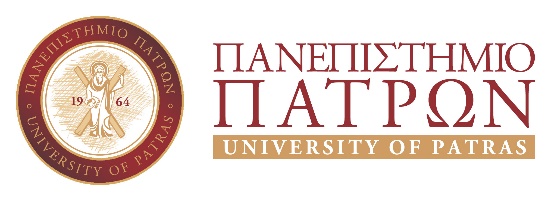 ΓΕΝΙΚΗ ΔΙΕΥΘΥΝΣΗ ΑΚΑΔΗΜΑΪΚΩΝ ΚΑΙ ΔΙΟΙΚΗΤΙΚΩΝ ΥΠΟΘΕΣΕΩΝΔΙΕΥΘΥΝΣΗ ΔΙΟΙΚΗΤΙΚΩΝ ΥΠΗΡΕΣΙΩΝΤΜΗΜΑ ΟΡΓΑΝΩΣΗΣ ΚΑΙ ΔΙΟΙΚΗΤΙΚΗΣ ΥΠΟΣΤΗΡΙΞΗΣΠληροφορίες: Ε. ΔιαμαντοπούλουE-mail:  diamand@upatras.gr